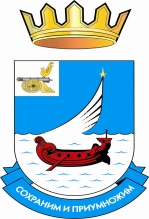 Российская ФедерацияСмоленская областьМуниципальное образование"Гагаринский район" Смоленской областиГагаринская районная Дума        Р Е Ш Е Н И Еот 28 февраля 2018 года                                                                                            № 17В соответствии с Федеральным законом от 6 октября 2003 года № 131-ФЗ «Об общих принципах организации местного самоуправления в Российской Федерации», подпунктом 11.1 статьи 154 Федерального закона от 22 августа 2004 года № 122-ФЗ «О внесении изменений в законодательные акты Российской Федерации и признании утратившими силу некоторых законодательных актов Российской Федерации в связи с принятием федеральных законов «О внесении изменений и дополнений в Федеральный закон «Об общих принципах организации законодательных (представительных) и исполнительных органов государственной власти субъектов Российской Федерации» и «Об общих принципах организации местного самоуправления в Российской Федерации», Уставом муниципального образования «Гагаринский район» Смоленской области,  Гагаринская районная Дума РЕШИЛА:1.  Внести в Положение «О порядке управления и распоряжения имуществом, муниципального образования «Гагаринский район» Смоленской области (далее – Положение), утвержденное решением Гагаринской районной Думы от 28.02.2017 №20     следующие изменения:Статью 12 Положения изложить в новой редакции:«Порядок   приема имущества в муниципальную собственность муниципального образования и передачи муниципального имущества муниципального образования в федеральную собственность, собственность Смоленской области, в собственность иных муниципальных образований»: «1. Прием имущества в муниципальную собственность из федеральной собственности, собственности Смоленской области и собственности иных муниципальных образований, независимо от закрепления этого имущества за предприятиями, учреждениями, а также из других форм собственности осуществляется в соответствии с законодательством Российской Федерации.2. Имущество, находящееся в федеральной собственности, собственности Смоленской области, собственности иных муниципальных образований, которое может находиться в муниципальной собственности, принимается в муниципальную собственность безвозмездно, если иное не предусмотрено законодательством Российской Федерации.3. С инициативой о передаче имущества в муниципальную собственность обращается уполномоченное лицо. В предложении о приеме имущества в муниципальную собственность должна содержаться информация о предлагаемом к передаче имуществе (наименование и количество имущества; адресная привязка, общая площадь объекта недвижимости, иные характеристики об объектах недвижимости; границы и протяженность сетей, марки кабелей, диаметр труб и т.п.) и всех обременениях передаваемого имущества.4. Прием недвижимого имущества, имущественных комплексов в муниципальную собственность осуществляется на основании решения Гагаринской районной Думы, принимаемого в соответствии с заключением Уполномоченного органа о целесообразности приема имущества в муниципальную собственность, а также на основании представляемых принимающей и передающей стороной документов, если иное не установлено законодательством Российской Федерации.5. Прием движимого имущества, в муниципальную собственность осуществляется на основании решения Уполномоченного органа, на основании представляемых передающей стороной документов, если иное не установлено законодательством Российской Федерации.6. Основаниями для отказа в приеме имущества в муниципальную собственность, если иное не предусмотрено действующим законодательством, являются:1) не предоставления заявителем документов, необходимых для принятия решения;2) нецелесообразности приема имущества в муниципальную собственность, обоснованной заключением Уполномоченного органа;3) наличия зарегистрированных ограничений предлагаемого к передаче имущества, исключающих возможность использования указанного имущества;4) отсутствия муниципального унитарного предприятия или муниципального учреждения муниципального образования, предназначенного для содержания и эксплуатации предлагаемого к передаче имущества.Не подлежит принятию в муниципальную собственность имущество, которое не может находиться в муниципальной собственности в соответствии с Федеральным законом № 131-ФЗ.7. Право муниципальной собственности на принимаемое в собственность имущество возникает с даты подписания сторонами актов приема-передачи движимого имущества или с даты государственной регистрации права собственности на недвижимое имущество, если иное не установлено законодательством Российской Федерации.8. Передача имущества из муниципальной собственности в федеральную собственность, собственность Смоленской области, в собственность иных муниципальных образований осуществляется в соответствии с законодательством Российской Федерации Уполномоченным органом на основании решения Гагаринской районной Думы в отношении недвижимого имущества и имущественных комплексов.Передача движимого имущества из муниципальной собственности в федеральную собственность, собственность Смоленской области, в собственность иных муниципальных образований осуществляется в соответствии с законодательством Российской Федерации на основании решения Уполномоченного органа.9. Гагаринская районная Дума принимает решение о передаче или об отказе в передаче недвижимого имущества, имущественных комплексов из муниципальной собственности в федеральную собственность, собственность Смоленской области, в собственность иных муниципальных образований с учетом заключения Уполномоченного органа и мнения правообладателей указанного имущества, а также с соблюдением иных требований, предусмотренных законодательством Российской Федерации.10. С инициативой о передаче имущества из муниципальной собственности обращается Уполномоченный орган. В предложении о передаче имущества из муниципальной собственности должна содержаться информация о предлагаемом к передаче имуществе (наименование и количество имущества; адресная привязка, общая площадь объекта недвижимости, иные характеристики объектов недвижимости; границы и протяженность сетей, марки кабелей, диаметр труб и т.п.).11. Передача имущества из муниципальной собственности осуществляется безвозмездно.12. Право муниципальной собственности на передаваемое из муниципальной собственности имущество прекращается с даты подписания сторонами акта приема-передачи движимого имущества или с даты государственной регистрации прекращения права собственности на недвижимое имущество, если иное не установлено законодательством Российской Федерации».2. Настоящее решение вступает в силу со дня его опубликования.Председатель Гагаринской районной Думы                                                                А.И.  Иванов Глава муниципального образования«Гагаринский район» Смоленской области                                    Р.В. Журавлев «О внесении изменений в решение Гагаринской районной Думы от 28.02.2017   года № 20  «Об утверждении Положения «О порядке  управления и распоряжения имуществом муниципального образования    «Гагаринский район» Смоленской области»»